INSTITUCIÓN EDUCATIVA NORMAL SUPERIOR DE SINCELEJO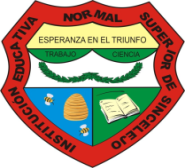 Sincelejo, septiembre 21 de 2015DE: RECTORPARA: JEFES DE ÁREAS DE MATEMÁTICAS, LENGUA CASTELLANA Y DOCENTES DE MATEMÀTICAS, LENGUA CASTELLANA DESDE PREESCOLAR A LA MEDIA JORNADA MATINAL Y VESPERTINA. ADEMÀS DE TODAS LAS DOCENTES QUE HACEN PARTE DEL PTA. LESBIA ESCOBAR TUTORA PTA.ASUNTO: REVISAR LAS PROGRAMACIONES DE LAS DOCENTES DESDE EL ÁREA DE MATEMÁTICAS Y LENGUA CASTELLANA DE PREESCOLAR, BÁSICA PRIMARIA JORNADA MATINAL Y VESPETINA QUE HACEN PARTE DEL PTA. Cordial saludo.Con el propósito de articular de manera coherentes las necesidades de las áreas y complementar los aportes de las proyectos que tributan a dichas áreas. Se convoca reunión de área conjunta con el equipo de docentes del PTA y los resultados del diagnóstico a los niños(as) de 2º a 5º .Fecha de la reunión: Septiembre 24 de 2015Lugar: BiomboHora: 7:30 m.  a 12 m.Se avisa oportunamente para apartar los espacios, preparar las actividades para el respectivo acompañamiento y así   poder asistir. Los docentes que requieran acompañamiento será asignado por el equipo responsable: Viviana Monterroza, Félix José Parra, Mary Sanjuanelo, Mirtha Robles, Diana Meza y Reinaldo Herazo. Se envía copia a los coordinadores de nivel para que asuman junto con el equipo de acompañamiento las acciones necesarias para la asistencia de los docentes a dicha reunión. También se envía copia a Ángel Restrepo para apartar oportunamente el sitio de reunión.BETTY VALDERRAMA_____________________________________________________________ANA FERNÁNDEZ_________________________________________________________________ANA CECILIA BARRIOS_____________________________________________________________ELVIRA RUIZ DE PÉREZ______________________________________________________________ELVIRA CHIMA____________________________________________________________________ALEX TANGARIFE__________________________________________________________________NIDA PABÓN_____________________________________________________________________EMILIA ROMERO__________________________________________________________________LUZMILA MARTÍNEZ_______________________________________________________________WILLIAM CORENA_________________________________________________________________EFRAIN JIMENEZ___________________________________________________________________AMAURY ARRIETA_________________________________________________________________ALFREDO GONZÁLEZ_______________________________________________________________ERKLIN VÉLEZ_____________________________________________________________________DORA HERNÁNDEZ_________________________________________________________________SANDRA DÍAZ_____________________________________________________________________ASTRID MANJARREZ________________________________________________________________CARMELA GALINDO________________________________________________________________NOEL ALDANA_____________________________________________________________________SONIA SOLAR_____________________________________________________________________JORGE VERGARA__________________________________________________________________ELSA DE LA OSSA__________________________________________________________________LEDIS BELLO______________________________________________________________________MARUJA URZOLA__________________________________________________________________CLARET MONTES__________________________________________________________________NEIZA RAMOS_____________________________________________________________________LINETH__________________________________________________________________________MARÍA CECILIA RAMIREZ___________________________________________________________JANNET PAVA____________________________________________________________________MARIELA CONTRERAS_____________________________________________________________